Console: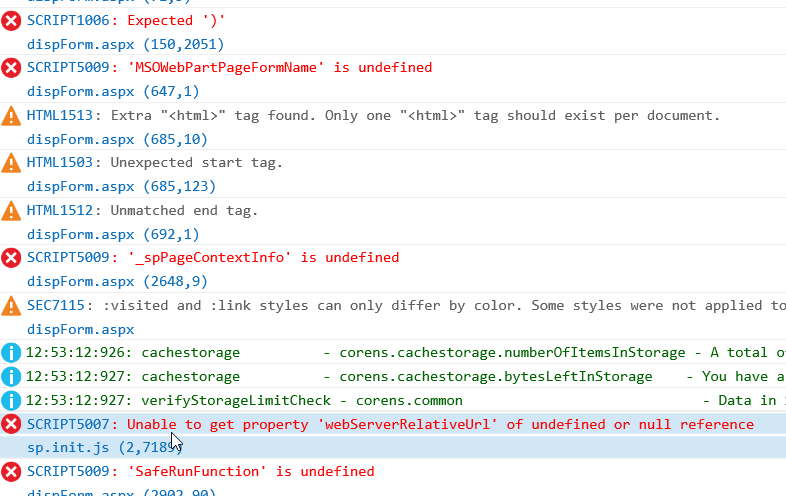 '_spPageContextInfo' is undefined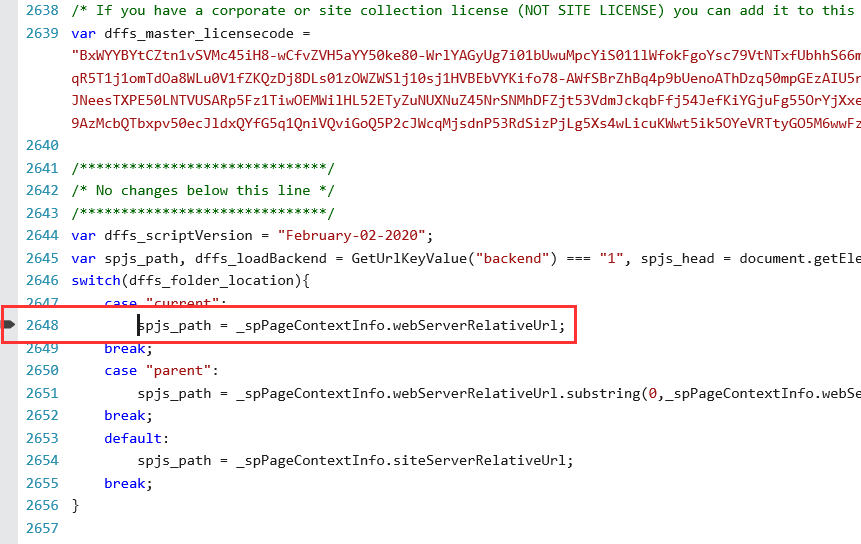 